Муниципальное бюджетное общеобразовательное учреждение
Деличобанская  средняя общеобразовательная школаПРИКАЗ«__» «__________» ____21г.	№Об участии в проведении Всероссийских проверочных работВ соответствии с приказом Федеральной службы по надзору в сфере образования и науки от 11 февраля 2021 года № 119 « О проведении Федеральной службой по надзору в сфере образования и науки мониторинга качества подготовки обучающихся общеобразовательных организаций в форме всероссийских проверочных работ в 2021 году», Приказом  № 05-02-71/21 от 18 февраля 2021г. о проведении в 2021 году Всероссийских проверочных работ (ВПР-2021) в 4-8, 10-11 классах общеобразовательных организаций Республики Дагестан, приказом УО Администрации муниципального образования «Дербентский район» «О проведении Всероссийских проверочных работ (ВПР-2021г) в 4-8 классах общеобразовательных организаций Дербентского района » № 42 от 24.02.2021 г.ПРИКАЗЫВАЮ:Провести Всероссийские проверочные работы (далее - ВПР) в соответствии с планом- графиком (приложение № 1).Назначить организаторами в аудиториях:в 4 классе Велиханову С.П;в 5 классе Ахмедову Э.Б;в 6 классе Керимова Ш.Г.;в 7 классе Ахмедову Н.А.;в 8 классе Ахмедова Т.А;В соответствии с порядком проведения ВПР провести проверочную работу в 4 классе на следующих уроках: по русскому языку (часть 1) 20 апреля 2021 г. на 2 уроке; по русскому языку (часть 2) 21 апреля 2021 г. на 2 уроке;по математике 27 апреля 2021 г. на 2 уроке;по окружающему миру 13 апреля 2021 г на 2 уроке.Выделить для проведения ВПР следующее помещение: кабинет 4 класса.В соответствии с порядком проведения ВПР провести проверочную работу в 5 классе на следующих уроках:по истории 8 апреля 2021 года на 2,3 уроках;по биологии 15 апреля 2021 года на 2 уроке;по математике 19 апреля 2021 года на 2,3 уроках;по русскому языку 9 апреля 2021 года на 2,3 уроках.Выделить для проведения ВПР следующее помещение: кабинет 5 класса.В соответствии с порядком проведения ВПР провести проверочную работу в 6 классе на следующих уроках:по русскому языку 6 апреля 2021 года на 2,3 уроках;по математике 21 апреля 2021 года на 2,3 уроках;На основе случайного выбора провести ВПР в 6 классе с 05.04-11.04.2021, 12.04-18.04.2021 г. по двум предметам из предложенных:история;биология;география;обществознание.Выделить для проведения ВНР следующее помещение: кабинет 6 класса.В соответствии с порядком проведения ВПР провести проверочную работу в 7 классе на следующих уроках: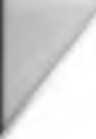 по обществознанию 17 апреля 2021 года на 2 уроке;по географии 24 апреля 2021 года на 2,3 уроках;по истории 7 апреля 2021 года на 2,3 уроках,по биологии 14 апреля 2021 года на 2,3 уроках;по русскому языку 22 апреля 2021 года на 2,3 уроках;по физике 28 апреля 2021 года на 2 уроке;по математике 21 апреля 2021 года на 2,3 уроках;по иностранному языку (английскому) 7 мая 2021 года на 2 уроке;Выделить для проведения ВПР следующее помещение: кабинет 7 класса.В соответствии с порядком проведения ВПР провести проверочную работу в 8 классе на следующих уроках:по русскому языку 23 апреля 2021 года на 2,3 уроках;по математике 30 апреля 2021 года на 2,3 уроках:На основе случайного выбора провести ВПР в 8 классе с 19.04-25.04.2021, 26.04-02.05.2021 г. по двум предметам из предложенных:история;биология;география;обществознание;физика;- химия.Выделить для проведения ВПР следующее помещение: кабинет 8 класса.Назначить ответственным организатором проведения ВПР по образовательной организации Алкишиева Яфета Алкишиевича, заместителя директора по учебно-воспитательной работе.Ответственному организатору проведения ВПР Алкишиева Я.А.:Обеспечить проведение подготовительных мероприятий для включения образовательной организации в списки участников ВПР, в том числе, авторизацию в ФИС ОКО (https://lk-fisoko.obrnadzor.gov.ru/ раздел «Обмен данными»), получение логина и пароля доступа в личный кабинет образовательной организации, заполнение опросного листа ОО - участника ВПР, получение инструктивных материалов и др.Внести необходимые изменения в расписание занятий образовательной организации в дни проведения ВПР и довести до сведения родителей изменения в расписании занятий.14.2 Утвердить состав экспертов для проверки ВПР:Организовать выполнение участниками работы. Выдать каждому участнику код (причём, каждому участнику - один и тот же код на все работы).По окончании проведения работы собрать все комплекты.Организовать проверку ответов участников с помощью критериев по соответствующему предмету.Получить результаты проверочных работ в разделе «Аналитика» в ФИС ОКО.15.Организаторам проведения ВПР в соответствующих кабинетах:проверить готовность аудитории перед проведением проверочной работы;получить от ответственного за проведение ВПР материалы для проведения проверочной работы;выдать комплекты проверочных работ участникам;обеспечить порядок в кабинете во время проведения проверочной работы;заполнить бумажный протокол во время проведения проверочной работы;собрать работы участников по окончании проверочной работы и передать их ответственному организатору ОО.Назначить техническим специалистом проведения ВПР по образовательной организации Муталимова Алима Ханкаровича и Алиеву Гюльтамам Кисметдиновну, специалистов по ИКТ.Техническим специалистам, Муталимову А.Х. и Алиевой Г.К.:Скачать комплекты для проведения ВПР в личном кабинете ФИС ОКО до дня проведения работы для 4-8 классов.Распечатать варианты ВПР на всех участников.В личном кабинете в ФИС ОКО получить критерии оценивания ответов.Получить через личный кабинет в ФИС ОКО электронную форму сбора результатовВПР.	'Заполнить форму сбора результатов выполнения ВПР, для каждого из участников внести в форму его код, номер варианта работы и баллы за задания. В электронной форме сбора результатов передаются только коды участников, ФИО не указываются. Соответствие ФИО и кода остается в ОО в виде бумажного протокола.Загрузить форму сбора результатов в ФИС ОКО. Загрузка формы сбора результатов в ФИС ОКО должна быть осуществлена по плану-графику проведения ВПР.Назначить дежурными за соблюдение порядка и тишины в соответствующих помещениях и в коридорах во время проведения проверочной работы, следующих сотрудников: Гаджиева Гаджимурада Алимурадовича, Абасова Нурмет Мирзалиевича.Всем лицам, задействованным в проведении и проверке ВПР, обеспечить режим информационной безопасности на всех этапах.Контроль за исполнением приказа оставляю за собой. Директор школы:                   Муталимова Г.М.Приложение №1 к приказу №    от __._________2021г.План-график проведения ВПР в 2021 годуПредметклассСостав комиссииРусский язык4Алкишиев Я.А. - председатель комиссии,Иминова С.Б., Новрузова М.А. - члены комиссииРусский язык5,6,7,8Алкишиев Я.А. - председатель комиссии; Тагирова Н.Ш. - член комиссии; Туркузова Б.А..- член комиссии.Математика4Алкишиев Я.А.. - председатель комиссии,- Иминова С.Б., Новрузова М.А. -  члены комиссииМатематика5,6,7,8Муталимов А.Х. - председатель комиссии; Гаджиев М.М. - член комиссии;Алкишиев А.Г.,- член комиссии.Окружающиймир4Алкишиев Я.А.. — председатель комиссии,  Иминова С.Б., Новрузова М.А. - члены комиссииБиология5,6,7,8Сулейманова С.М. - председатель комиссии; Керимов Ш.Г.. - член комиссии; Велиханова С.П.- член комиссии.История5,6,7,8Алкишиев Я.А.. - председатель комиссии;  Алиева Э.М.- член комиссии;Сулейманов З.Г.,- член комиссии.Обществознание6,7,8Гаджиева Ш.А.. -- председатель комиссии; Сулейманов З.Г. - член комиссии;Алиева Э.М.-член комиссии.География6,7,8Алкишиев Я.А. - председатель комиссии; Сулейманов З.Г. - член комиссии;Мамаева Э.А.,- член комиссии.Физика7,8Рябин С.И.— председатель комиссии; Керимов Ш.Г.. — член комиссии; Велиханова С.П..член комиссии.Химия8Алкишиев Я.А. - председатель комиссии; Велиханова С.П- член комиссии; Сулейманова С.М.- член комиссии.Иностранныйязык(английский)7Алкишиев Я.А.- председатель комиссии; Микаилова З.К. - член комиссии. Салахов Ш.А.. член комиссии.ДатапроведенияКлассУчебный предметПримечание13,044Окружающий мирВ штатном режиме20.044Русский язык (1 часть)В штатном режиме21.044Русский язык (2 часть)В штатном режиме27.044МатематикаВ штатном режиме19.045МатематикаВ штатном режиме9.045Русский языкВ штатном режиме8.045ИсторияВ штатном режиме15.045БиологияВ штатном режиме05.04.-11.04.2118.04.216ИсторияНа основе случайного выбора05.04.-11.04.2118.04.216БиологияНа основе случайного выбора05.04.-11.04.2118.04.216ГеографияНа основе случайного выбора05.04.-11.04.2118.04.216ОбществознаниеНа основе случайного выбора6.046Русский языкВ штатном режиме21.046МатематикаВ штатном режиме17.047ОбществознаниеВ штатном режиме24.047Г еографияВ штатном режиме7.047ИсторияВ штатном режиме14.047БиологияВ штатном режиме22.047Русский языкВ штатном режиме28.047ФизикаВ штатном режиме5.057МатематикаВ штатном режиме7.057Английский языкВ штатном режиме– 25.04.21– 02.05.218ИсторияНа основе случайного выбора– 25.04.21– 02.05.218БиологияНа основе случайного выбора– 25.04.21– 02.05.218Г еографияНа основе случайного выбора– 25.04.21– 02.05.218ОбществознаниеНа основе случайного выбора– 25.04.21– 02.05.218ФизикаНа основе случайного выбора– 25.04.21– 02.05.218ХимияНа основе случайного выбора23.048Русский языкВ штатном режиме30.048МатематикаВ штатном режиме